УВАЖАЕМЫЕ НАЛОГОПЛАТЕЛЬЩИКИ НОВОСЕЛЬСКОГО СЕЛЬСКОГО ПОСЕЛЕНИЯ!	Обращаем ваше внимание, что 1 декабря 2018 года истекает срок уплаты транспортного, имущественного и земельного налогов за 2017 год.Всем, кто не получил налоговые уведомления на оплату имущественных налогов за 2017 год, могут обратиться для уточнения информации и формирования платежного извещения на уплату налогов в Администрацию Новосельского сельского поселения (по адресу п. Глубокий  ул. Школьная. 13) в каб. № 5.Справки по тел. 2-51-25, 2-51-88 				Администрация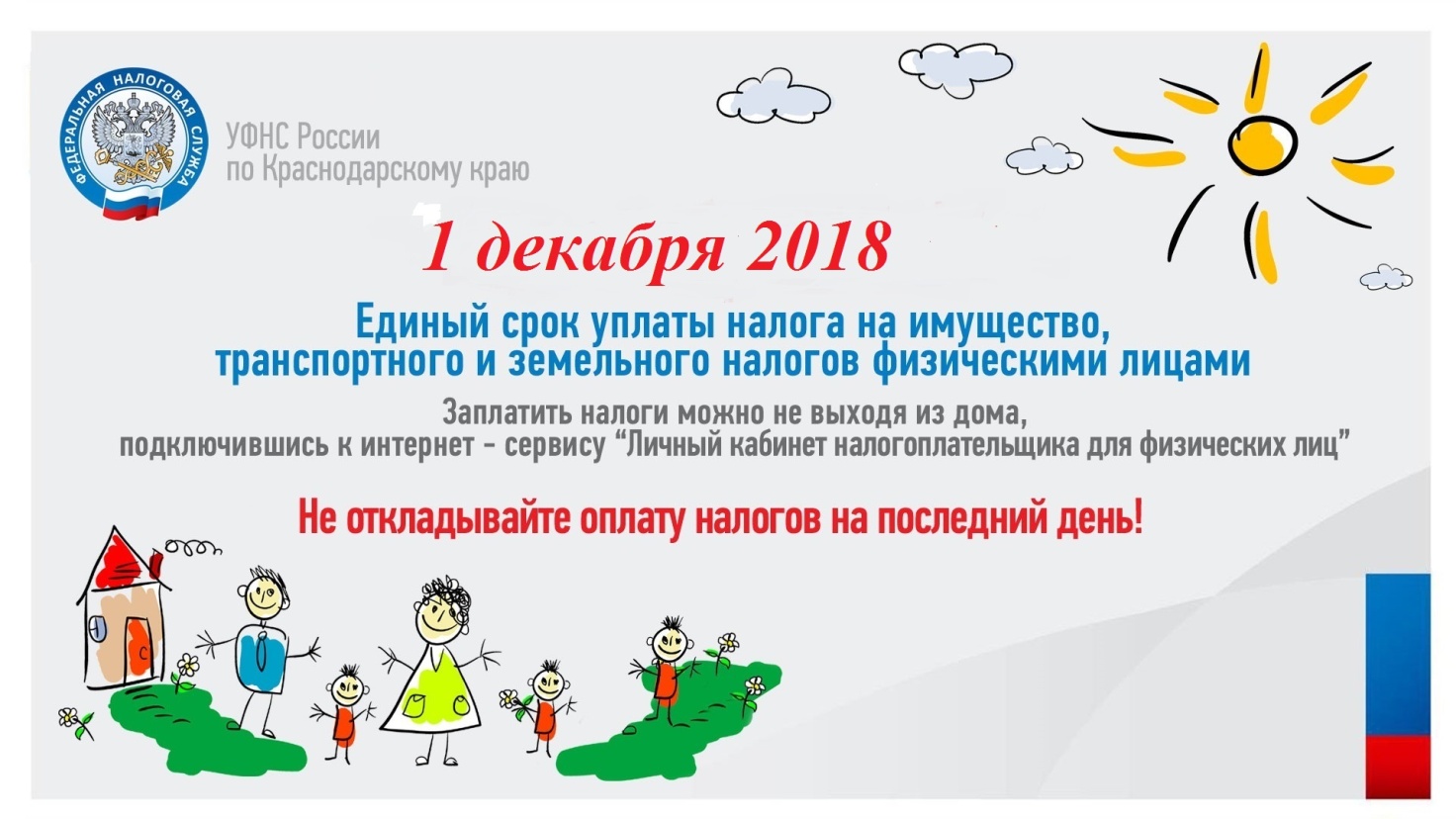 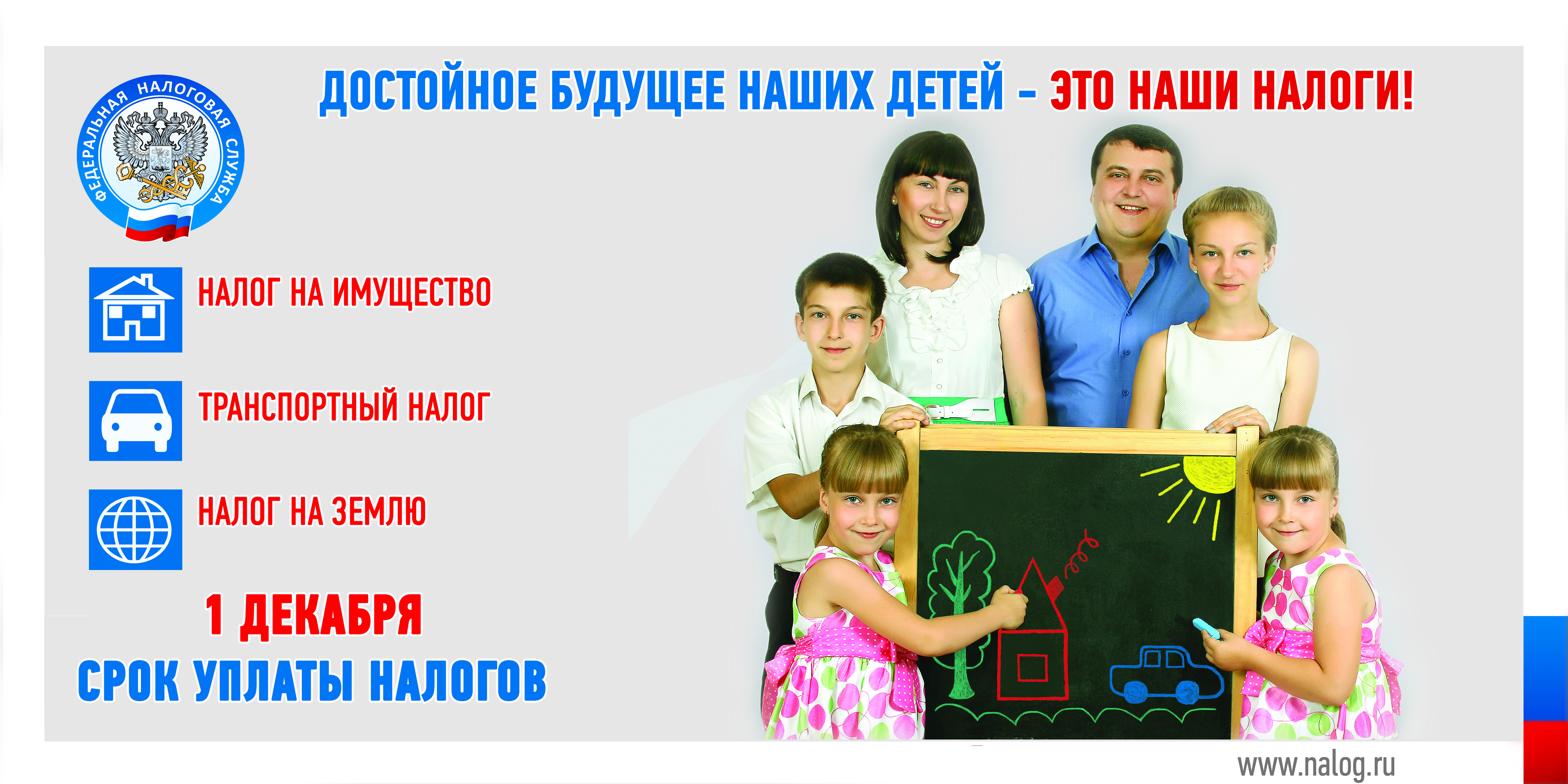 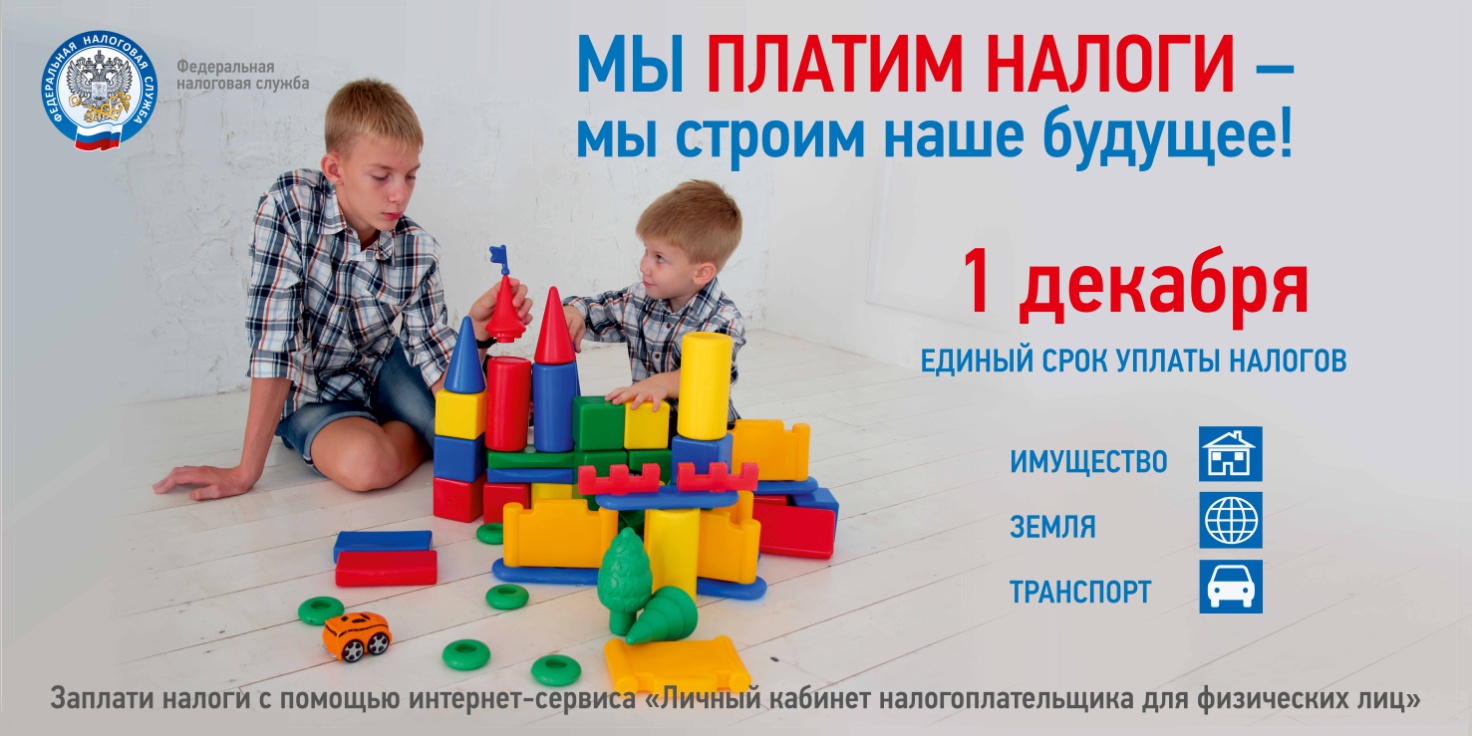 Информационный бюллетень «Вестник Новосельского сельского поселения Новокубанского района»№ 20 от 30.08.2018 годаУчредитель: Совет Новосельского сельского поселения Новокубанского районаИнформационный бюллетень «Вестник Новосельского сельского поселения Новокубанского района»Адрес редакции-издателя:352207, Краснодарский край, Новокубанский район, пос. Глубокий, ул.Школьная, 11А.Главный редактор  А.Е.Колесников Номер подписан к печати 29.08.2018 г. в 16-00Тираж 20 экземпляровДата выхода бюллетеня 30.08.2018 г.Распространяется бесплатно